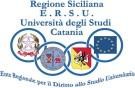 RICHIESTA DI RINNOVO ISCRIZIONE ALL'ALBO DELLE ASSOCIAZIONI STUDENTESCHE BIENNIO AA.AA. 2024/2026Al Presidente ERSU di CataniaL’Associazione denominata									  avente sede legale	sede operativa						  Cod.fiscale / partita IVA						  recapito telefonico		email				 indirizzo di posta elettronica certificata (Pec)							 nella persona del suo Presidente 							  nato a 			il 						  codice fiscale		 residente in 		( ) via 				n°					 recapito telefonico		email						 indirizzo di posta elettronica certificata (Pec)							CHIEDEil rinnovo dell’iscrizione all’Albo delle Associazioni Studentesche riconosciute dall’ERSU di Catania  per il biennio 2024/2026 essendo in possesso dei requisiti previsti dal regolamento vigente,  di cui si prende atto.DICHIARA :|_| 1. L’associazione è stata iscritta all’Albo delle Associazioni Studentesche dell’ERSU di Catania per il biennio ________________________;|_| 2.  di avere la natura di Associazione studentesca universitaria;|_| 3.  l’assenza nell’Associazione di fini di lucro e di riparto di eventuali utili di gestione;|_| 4.  la gratuità delle cariche associative;|_| 5  di aver realizzato almeno n° 2 eventi nell’ultimo biennio;|_| 6. di essere costituite da almeno 100 associati che siano iscritti nell’anno accademico di riferimento all’Università di Catania e Istituzioni AFAM di competenza territoriale;|_| 7. in alternativa ai punti nn° 5 e 6, di possedere una rappresentanza in Senato Accademico Unict, in Consiglio di Amministrazione Unict, in Consiglio di Amministrazione ERSU o espressione di n°4 rappresentanti nelle Commissioni Paritetiche Dipartimentali;|_| 8.		eventuale designazione di un delegato associato, quale responsabile nei confronti dell’ERSU e dei terzi, per tutto quanto attiene alla regolare esecuzione ed attuazione delle iniziative, nella persona di:Cognome e nome						  Nato a 	il  / /	, c.f. 				 Residente in 				(	) Via			n°				recapito telefonico 	email	ALLEGASolo se diversi da quanto presentato all’atto della prima iscrizione, debitamente datati e firmati:|_| a. - copia conforme all’originale dell’atto costitutivo e dello statuto dell’Associazione, regolarmente registrati;|_| b.	- codice fiscale dell’Associazione e la partita Iva (se posseduta);|_| c.	- copia del documento di identità e del codice fiscale del Presidente e dell’eventuale associato delegato;|_| d. - elenco aggiornato (con indicazione di matricola) degli studenti associati sottoscritto dal Presidente dell’Associazione che dovrà attestare lo status di studente universitario al momento della presentazione della domanda, con l’indicazione delle generalità dei soggetti che ricoprono cariche sociali;|_| e.  - relazione degli eventi realizzati nell’ultimo biennio;|_| f. - in alternativa ai punti d) ed e), elenco nominativo dei rappresentanti come richiesto alla lettera d) dell’Art. 2 del regolamento vigente;(contrassegnare la voce interessata)|_|  n°1 Rappresentanza in seno al Senato Accademico dell’Università di Catania|_| n°1 Rappresentanza in seno al Consiglio di Amministrazione dell’Università di Catania|_| n°1 Rappresentanza in seno al Consiglio di Amministrazione dell’ERSU di Catanianella persona di:Cognome e nome	Corso di studi	Matricola	|_|  n° 4 Rappresentanze in seno alle Commissioni Paritetiche Dipartimentali nelle persone di :1 - Cognome e nome	dipartimento	matricola	2 - Cognome e nome	dipartimento 	matricola	3 - Cognome e nome	dipartimento 	matricola	4 - Cognome e nome	dipartimento 	matricola	|_| g.	- eventuale documentazione, se in possesso, che attesti se l’associazione si occupi di programmi di scambio tra università italiane ed estere e che abbia rapporti di collaborazione con l’Ateneo;  |_|      Non essendovi difformità, viene presentata solo una dichiarazione in merito alla conferma del possesso dei requisiti richiesti;    |_|    L’Associazione prende atto che, L’Ente in caso di modifica alla normativa vigente, si riserva di      richiedere alle Associazioni studentesche l’iscrizione al RUNTS, Reg. Unico Nazionale                   del 3°settore.    |_|   L’Associazione si impegna a comunicare tempestivamente eventuali modifiche e/o integrazioni dei       requisiti di iscrizione, ovvero la variazione degli atti e dello status ivi compreso la sostituzione  del Presidente all’Ufficio preposto (Ufficio Attività Culturali, via Etnea n 570, referente   Dott.ssa M.G. Licciardello, attivitaculturali@ersucatania.it, tel. 095/7517968).Il sottoscritto è consapevole delle sanzioni penali previste in caso di dichiarazioni mendaci, così come stabilito dal DPR n° 445/2000, nonché della decadenza dei benefici eventualmente conseguenti al provvedimento emanato sulla base di dichiarazioni non veritiere, ex art. 75 del medesimo DPR. dichiara di essere informato, ai sensi e per gli effetti di cui all’art. 13 del D. Lgs. n. 196/2003, che i dati personali raccolti saranno trattati, anche con strumenti informatici, esclusivamente nell’ambito del procedimento per il quale la presente dichiarazione viene resa.Catania 	Il Presidente dell’AssociazioneTrattamento dei dati personaliAi sensi dell’art.13 del Regolamento Europeo in materia di protezione dei dati personali UE 679/2016, i dati personali forniti saranno gestiti dall’ERSU di Catania, con sede in Via Etnea 570,95128 Catania, e trattati per le finalità connesse al conferimento e alla successiva gestione delle attività procedurali correlate, in conformità alle previsioni normative. Il trattamento dei dati personali avviene mediante strumenti manuali e informatici in modo da garantire la sicurezza e la riservatezza dei dati stessi. Il conferimento dei dati personali è obbligatorio ai fini della valutazione dei requisiti di partecipazione, pena l’esclusione. Agli interessati sono riconosciuti i diritti di cui al citato Regolamento, in particolare, il diritto di accedere ai propri dati personali, di chiedere la rettifica, l’integrazione e la cancellazione, nonché di ottenere la limitazione del trattamento, rivolgendo le richieste all’ERSU di Catania, indirizzo email: direzione@eusucatania.it.Catania	Firma autorizzativa al trattamento dei dati personali